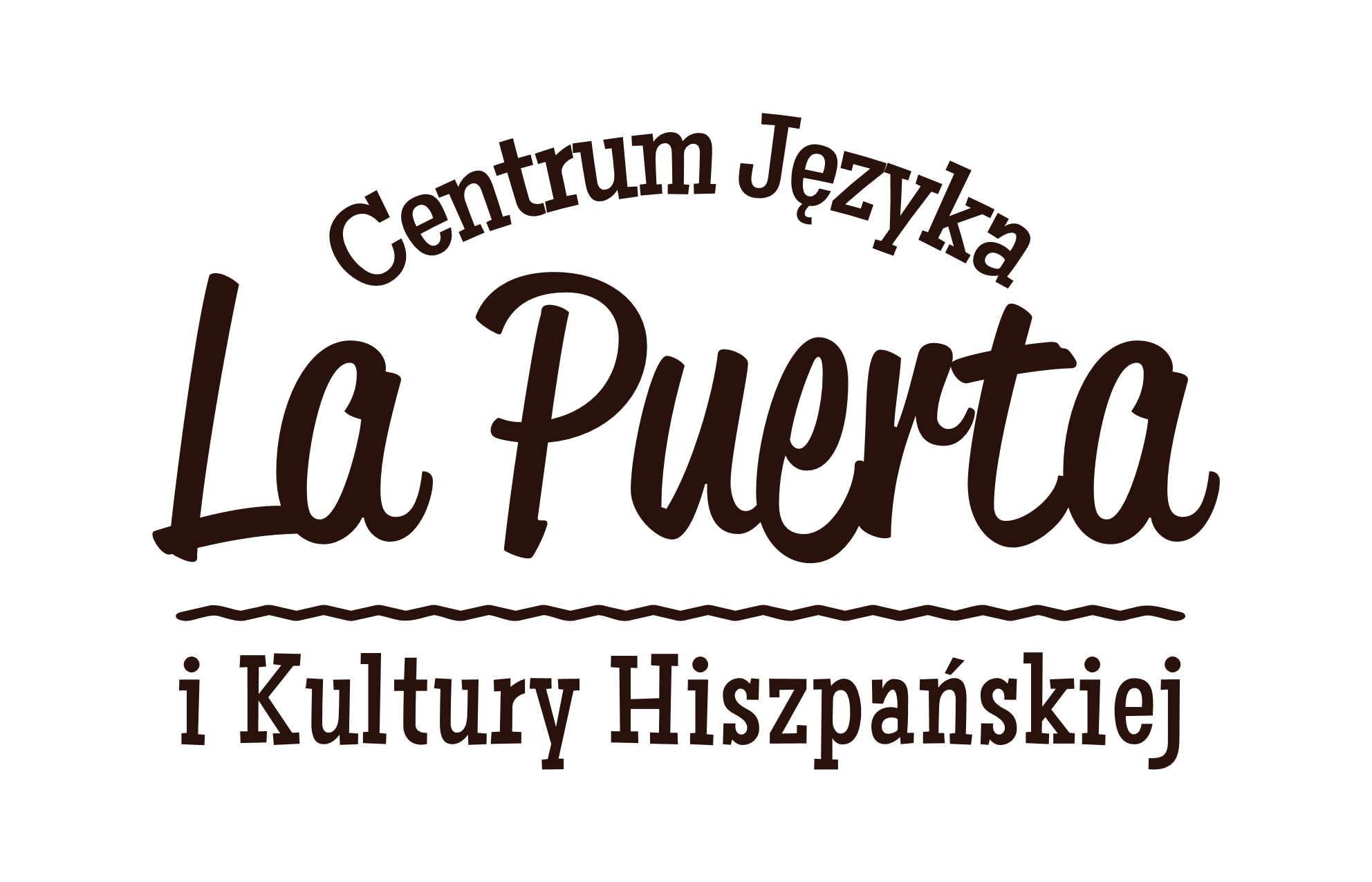 HARMONOGRAM  SZKOLENIA W RAMACH PROJEKTU „PODNOSIMY KOMPETENCJE”.Realizowanego przez Centrum Języka i Kultury Hiszpańskiej La Puerta Beata Snopek.		Miejsce realizacji: ul. Kołłątaja 20; OlsztynNazwa szkolenia : język angielski A1L.P.DATAGODZINAILOŚĆ GODZIN LEKCYJNYCH1.2017.09.1109:30 - 11:002x 45 minut2.2017.09.1309:30 - 11:002x 45 minut3.2017.09.1809:30 - 11:002x 45 minut4.2017.09.2009:30 - 11:002x 45 minut5.2017.09.2509:30 - 11:002x 45 minut6.2017.09.2709:30 - 11:002x 45 minut7.2017.10.0209:30 - 11:002x 45 minut8.2017.10.0409:30 - 11:002x 45 minut9.2017.10.0909:30 - 11:002x 45 minut10.2017.10.1109:30 - 11:002x 45 minut11.2017.10.1609:30 - 11:002x 45 minut12.2017.10.1809:30 - 11:002x 45 minut13.2017.10.2309:30 - 11:002x 45 minut14.2017.10.2509:30 - 11:002x 45 minut15.2017.10.3009:30 - 11:002x 45 minut16.2017.11.0609:30 - 11:002x 45 minut17.2017.11.0809:30 - 11:002x 45 minut18.2017.11.1309:30 - 11:002x 45 minut19.2017.11.1509:30 - 11:002x 45 minut20.2017.11.2009:30 - 11:002x 45 minut21.2017.11.2209:30 - 11:002x 45 minut22.2017.11.2709:30 - 11:002x 45 minut23.2017.11.2909:30 - 11:002x 45 minut24.2017.12.0409:30 - 11:002x 45 minut25.2017.12.0609:30 - 11:002x 45 minut26.2017.12.1109:30 - 11:002x 45 minut27.2017.12.1309:30 - 11:002x 45 minut28.2017.12.1809:30 - 11:002x 45 minut29.2017.12.2009:30 - 11:002x 45 minut30.2018.01.0309:30 - 11:002x 45 minut